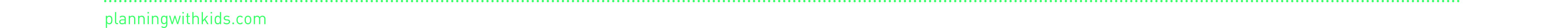 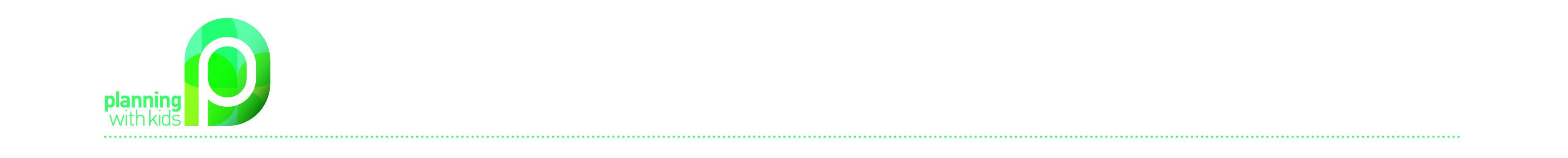 14 YEAR OLD12 YEAR OLD9 YEAR OLD7 YEAR OLD4 YEAR OLDFeed dog (alt nights)Feed dog (alt nights)Help with dinner preparation as requestedSet the table - pour water for each child.Set the table - bring to the table any condiments needed.Set the table - place cutlery out for everyone.Set the table - put placemats on the table.Return own dinner plate, cutlery and glass to kitchen bench.Return own dinner plate, cutlery and glass to kitchen bench.Return own and parents dinner plate, cutlery and glass to kitchen bench.Return own dinner plate, cutlery and glass to kitchen bench.Return own dinner plate, cutlery and glass to kitchen bench.Shower. Return everything to its right place in the bathroom. Place dirty clothes in laundry basket.Shower. Return everything to its right place in the bathroom. Place dirty clothes in laundry basket.Shower. Return everything to its right place in the bathroom. Place dirty clothes in laundry basket.Bath. Place dirty clothes in laundry basket.Bath. Place dirty clothes in laundry basket.Tidy desk and prepare clothes and school bag for the next day.Tidy desk and prepare clothes and school bag for the next day.Tidy desk and prepare clothes and school bag for the next day.Prepare clothes and school bag for the next day.Prepare clothes and kinder bag for the next day.Brush teeth. Bed.Brush teeth. Bed.Brush teeth. Story with mum, then bed.Brush teeth with mum or dad's help. Story with mum, then bed.Brush teeth with mum or dad's help. Story with mum, then bed.